Program: Body Donation and Oath by Students: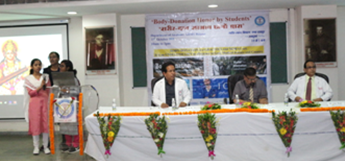 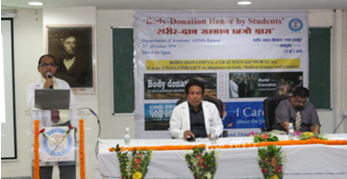 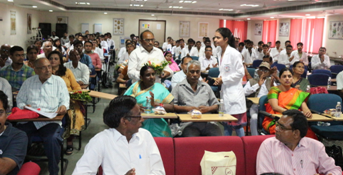 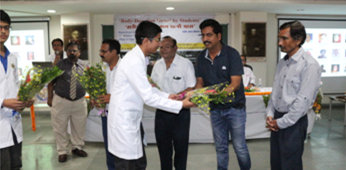 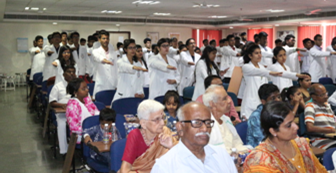 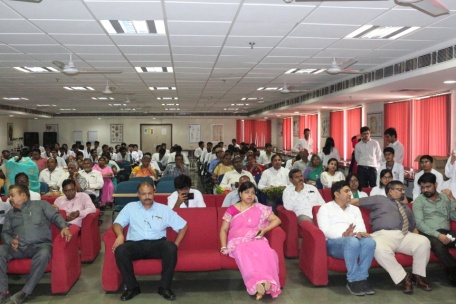 